ENDS: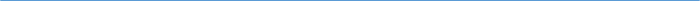 Barton Core Priorities/Strategic Plan Goals Drive Student Success1. Advance student entry, reentry, retention and completion strategies.2. Commit to excellence in teaching and learning.Cultivate Community Engagement3. Expand partnerships across the institution.4. Reinforce public recognition of Barton Community College.5. Foster a climate of inclusivity so students, employees, and communities are welcomed, supported, and valued for their contributions.Emphasize Institutional Effectiveness6. Develop, enhance, and align business processes.7. Manifest an environment that supports the mission of the college.Optimize Employee Experience8. Promote an environment that recognizes and supports employee engagement, innovation, collaboration, and growth.9. Develop, enhance, and align business human resource processes.AGENDA/MINUTESAGENDA/MINUTESTeam NamePrograms, Topics & Processes (PTP)Date4/15/2021Time8:30 – 10:00 amLocationZoom https://zoom.us/my/riegelsbccFacilitatorFacilitatorElaine SimmonsElaine SimmonsElaine SimmonsElaine SimmonsElaine SimmonsRecorderSarah RiegelSarah RiegelSarah RiegelSarah RiegelTeam membersTeam membersTeam membersTeam membersTeam membersTeam membersTeam membersTeam membersTeam membersPresent  XAbsent   OPresent  XAbsent   OPresent  XAbsent   OxWhitney AsherWhitney AsherxErin EggersoKathy KottasKathy KottasKathy KottasxxJeff MillsxJanet BalkJanet BalkoMary FoleyxKaren KratzerKaren KratzerKaren KratzerxxTodd MobrayxKrystall BarnesKrystall BarnesxLindsay Holmes xAbby KujathAbby KujathAbby KujathooMyrna PerkinsxMatt ConnellMatt ConnellxBrian HowexKarly LittleKarly LittleKarly LittleooSamantha StuederxTana CooperTana CooperxJudy JacobsxAngie MaddyAngie MaddyAngie MaddyxxLaura StutzmanxLori CrowtherLori CrowtherxErika Jenkins-MossxClaudia MatherClaudia MatherClaudia MatherooKurt TealxMary DoyleMary DoylexStephanie JoinerEx-Officio membersEx-Officio membersEx-Officio membersEx-Officio membersEx-Officio membersEx-Officio membersEx-Officio membersEx-Officio membersEx-Officio membersEx-Officio membersEx-Officio membersEx-Officio membersoNicole BergerNicole BergeroCarol MurphyoDee Ann SmithDee Ann SmithDee Ann SmithoSasha BingamanSasha BingamanxDenise SchreiberoBrandon SteinertBrandon SteinertBrandon SteinertTopics/NotesTopics/NotesTopics/NotesTopics/NotesTopics/NotesTopics/NotesTopics/NotesTopics/NotesTopics/NotesTopics/NotesReporterReporterCheck-Up Time!Noel Levitz survey (Claudia): haven’t received much response – the emails go out under one name but a different email address – will need to address that for futureMany graduations/celebrations coming up: Honors ceremony at FR next Wednesday – GB graduation in person May 14 – nursing pinning in person – working on paramedic cording – MLT in Dec – FR graduation May 27 – FL graduation virtual June 16 – BASICS will have a fall celebrationCheck-Up Time!Noel Levitz survey (Claudia): haven’t received much response – the emails go out under one name but a different email address – will need to address that for futureMany graduations/celebrations coming up: Honors ceremony at FR next Wednesday – GB graduation in person May 14 – nursing pinning in person – working on paramedic cording – MLT in Dec – FR graduation May 27 – FL graduation virtual June 16 – BASICS will have a fall celebrationCheck-Up Time!Noel Levitz survey (Claudia): haven’t received much response – the emails go out under one name but a different email address – will need to address that for futureMany graduations/celebrations coming up: Honors ceremony at FR next Wednesday – GB graduation in person May 14 – nursing pinning in person – working on paramedic cording – MLT in Dec – FR graduation May 27 – FL graduation virtual June 16 – BASICS will have a fall celebrationCheck-Up Time!Noel Levitz survey (Claudia): haven’t received much response – the emails go out under one name but a different email address – will need to address that for futureMany graduations/celebrations coming up: Honors ceremony at FR next Wednesday – GB graduation in person May 14 – nursing pinning in person – working on paramedic cording – MLT in Dec – FR graduation May 27 – FL graduation virtual June 16 – BASICS will have a fall celebrationCheck-Up Time!Noel Levitz survey (Claudia): haven’t received much response – the emails go out under one name but a different email address – will need to address that for futureMany graduations/celebrations coming up: Honors ceremony at FR next Wednesday – GB graduation in person May 14 – nursing pinning in person – working on paramedic cording – MLT in Dec – FR graduation May 27 – FL graduation virtual June 16 – BASICS will have a fall celebrationCheck-Up Time!Noel Levitz survey (Claudia): haven’t received much response – the emails go out under one name but a different email address – will need to address that for futureMany graduations/celebrations coming up: Honors ceremony at FR next Wednesday – GB graduation in person May 14 – nursing pinning in person – working on paramedic cording – MLT in Dec – FR graduation May 27 – FL graduation virtual June 16 – BASICS will have a fall celebrationCheck-Up Time!Noel Levitz survey (Claudia): haven’t received much response – the emails go out under one name but a different email address – will need to address that for futureMany graduations/celebrations coming up: Honors ceremony at FR next Wednesday – GB graduation in person May 14 – nursing pinning in person – working on paramedic cording – MLT in Dec – FR graduation May 27 – FL graduation virtual June 16 – BASICS will have a fall celebrationCheck-Up Time!Noel Levitz survey (Claudia): haven’t received much response – the emails go out under one name but a different email address – will need to address that for futureMany graduations/celebrations coming up: Honors ceremony at FR next Wednesday – GB graduation in person May 14 – nursing pinning in person – working on paramedic cording – MLT in Dec – FR graduation May 27 – FL graduation virtual June 16 – BASICS will have a fall celebrationCheck-Up Time!Noel Levitz survey (Claudia): haven’t received much response – the emails go out under one name but a different email address – will need to address that for futureMany graduations/celebrations coming up: Honors ceremony at FR next Wednesday – GB graduation in person May 14 – nursing pinning in person – working on paramedic cording – MLT in Dec – FR graduation May 27 – FL graduation virtual June 16 – BASICS will have a fall celebrationCheck-Up Time!Noel Levitz survey (Claudia): haven’t received much response – the emails go out under one name but a different email address – will need to address that for futureMany graduations/celebrations coming up: Honors ceremony at FR next Wednesday – GB graduation in person May 14 – nursing pinning in person – working on paramedic cording – MLT in Dec – FR graduation May 27 – FL graduation virtual June 16 – BASICS will have a fall celebrationAllAllFollow-up Items:Admit Hub Campaign – once the new website is available will expand the bots location to more pages Fall 2021 – Past Due Balances Paid Before Enrollment (All Students/All Delivery)Emailed bills to students for fall 2020Putting report together to send to advisors for students that are enrolled this spring that have balancesBusiness office sent this list to advisors April 6They are working with CARES Act funds to help pay for past dueWhen students come get their fall schedules, if they have a past due balance, we are having the talk with them of the consequence of being dropped from fall classesTransition to ArmyIgniteEDBarton should communicate the change from GoArmyEd to ArmyIgnitED Samantha and Abby will put something on the website, Erin will do some BOL messaging, Stephanie is updating the SAD shellFollow-up Items:Admit Hub Campaign – once the new website is available will expand the bots location to more pages Fall 2021 – Past Due Balances Paid Before Enrollment (All Students/All Delivery)Emailed bills to students for fall 2020Putting report together to send to advisors for students that are enrolled this spring that have balancesBusiness office sent this list to advisors April 6They are working with CARES Act funds to help pay for past dueWhen students come get their fall schedules, if they have a past due balance, we are having the talk with them of the consequence of being dropped from fall classesTransition to ArmyIgniteEDBarton should communicate the change from GoArmyEd to ArmyIgnitED Samantha and Abby will put something on the website, Erin will do some BOL messaging, Stephanie is updating the SAD shellFollow-up Items:Admit Hub Campaign – once the new website is available will expand the bots location to more pages Fall 2021 – Past Due Balances Paid Before Enrollment (All Students/All Delivery)Emailed bills to students for fall 2020Putting report together to send to advisors for students that are enrolled this spring that have balancesBusiness office sent this list to advisors April 6They are working with CARES Act funds to help pay for past dueWhen students come get their fall schedules, if they have a past due balance, we are having the talk with them of the consequence of being dropped from fall classesTransition to ArmyIgniteEDBarton should communicate the change from GoArmyEd to ArmyIgnitED Samantha and Abby will put something on the website, Erin will do some BOL messaging, Stephanie is updating the SAD shellFollow-up Items:Admit Hub Campaign – once the new website is available will expand the bots location to more pages Fall 2021 – Past Due Balances Paid Before Enrollment (All Students/All Delivery)Emailed bills to students for fall 2020Putting report together to send to advisors for students that are enrolled this spring that have balancesBusiness office sent this list to advisors April 6They are working with CARES Act funds to help pay for past dueWhen students come get their fall schedules, if they have a past due balance, we are having the talk with them of the consequence of being dropped from fall classesTransition to ArmyIgniteEDBarton should communicate the change from GoArmyEd to ArmyIgnitED Samantha and Abby will put something on the website, Erin will do some BOL messaging, Stephanie is updating the SAD shellFollow-up Items:Admit Hub Campaign – once the new website is available will expand the bots location to more pages Fall 2021 – Past Due Balances Paid Before Enrollment (All Students/All Delivery)Emailed bills to students for fall 2020Putting report together to send to advisors for students that are enrolled this spring that have balancesBusiness office sent this list to advisors April 6They are working with CARES Act funds to help pay for past dueWhen students come get their fall schedules, if they have a past due balance, we are having the talk with them of the consequence of being dropped from fall classesTransition to ArmyIgniteEDBarton should communicate the change from GoArmyEd to ArmyIgnitED Samantha and Abby will put something on the website, Erin will do some BOL messaging, Stephanie is updating the SAD shellFollow-up Items:Admit Hub Campaign – once the new website is available will expand the bots location to more pages Fall 2021 – Past Due Balances Paid Before Enrollment (All Students/All Delivery)Emailed bills to students for fall 2020Putting report together to send to advisors for students that are enrolled this spring that have balancesBusiness office sent this list to advisors April 6They are working with CARES Act funds to help pay for past dueWhen students come get their fall schedules, if they have a past due balance, we are having the talk with them of the consequence of being dropped from fall classesTransition to ArmyIgniteEDBarton should communicate the change from GoArmyEd to ArmyIgnitED Samantha and Abby will put something on the website, Erin will do some BOL messaging, Stephanie is updating the SAD shellFollow-up Items:Admit Hub Campaign – once the new website is available will expand the bots location to more pages Fall 2021 – Past Due Balances Paid Before Enrollment (All Students/All Delivery)Emailed bills to students for fall 2020Putting report together to send to advisors for students that are enrolled this spring that have balancesBusiness office sent this list to advisors April 6They are working with CARES Act funds to help pay for past dueWhen students come get their fall schedules, if they have a past due balance, we are having the talk with them of the consequence of being dropped from fall classesTransition to ArmyIgniteEDBarton should communicate the change from GoArmyEd to ArmyIgnitED Samantha and Abby will put something on the website, Erin will do some BOL messaging, Stephanie is updating the SAD shellFollow-up Items:Admit Hub Campaign – once the new website is available will expand the bots location to more pages Fall 2021 – Past Due Balances Paid Before Enrollment (All Students/All Delivery)Emailed bills to students for fall 2020Putting report together to send to advisors for students that are enrolled this spring that have balancesBusiness office sent this list to advisors April 6They are working with CARES Act funds to help pay for past dueWhen students come get their fall schedules, if they have a past due balance, we are having the talk with them of the consequence of being dropped from fall classesTransition to ArmyIgniteEDBarton should communicate the change from GoArmyEd to ArmyIgnitED Samantha and Abby will put something on the website, Erin will do some BOL messaging, Stephanie is updating the SAD shellFollow-up Items:Admit Hub Campaign – once the new website is available will expand the bots location to more pages Fall 2021 – Past Due Balances Paid Before Enrollment (All Students/All Delivery)Emailed bills to students for fall 2020Putting report together to send to advisors for students that are enrolled this spring that have balancesBusiness office sent this list to advisors April 6They are working with CARES Act funds to help pay for past dueWhen students come get their fall schedules, if they have a past due balance, we are having the talk with them of the consequence of being dropped from fall classesTransition to ArmyIgniteEDBarton should communicate the change from GoArmyEd to ArmyIgnitED Samantha and Abby will put something on the website, Erin will do some BOL messaging, Stephanie is updating the SAD shellFollow-up Items:Admit Hub Campaign – once the new website is available will expand the bots location to more pages Fall 2021 – Past Due Balances Paid Before Enrollment (All Students/All Delivery)Emailed bills to students for fall 2020Putting report together to send to advisors for students that are enrolled this spring that have balancesBusiness office sent this list to advisors April 6They are working with CARES Act funds to help pay for past dueWhen students come get their fall schedules, if they have a past due balance, we are having the talk with them of the consequence of being dropped from fall classesTransition to ArmyIgniteEDBarton should communicate the change from GoArmyEd to ArmyIgnitED Samantha and Abby will put something on the website, Erin will do some BOL messaging, Stephanie is updating the SAD shellErinLauraAbbyErinLauraAbbyExamine/update the process for admitting and updating incarcerated studentsDisconnect between how students are listed and what degree they are seeking due to incarcerated students using paper enrollmentNeed to ensure they are listed correctly for their degreeLarge amount of them are listed as non-degree seeking instead of general studiesTheir advisor should be Nicole BarrPut together a small workgroup to discuss – Matt, Mary and Lori will coordinateExamine/update the process for admitting and updating incarcerated studentsDisconnect between how students are listed and what degree they are seeking due to incarcerated students using paper enrollmentNeed to ensure they are listed correctly for their degreeLarge amount of them are listed as non-degree seeking instead of general studiesTheir advisor should be Nicole BarrPut together a small workgroup to discuss – Matt, Mary and Lori will coordinateExamine/update the process for admitting and updating incarcerated studentsDisconnect between how students are listed and what degree they are seeking due to incarcerated students using paper enrollmentNeed to ensure they are listed correctly for their degreeLarge amount of them are listed as non-degree seeking instead of general studiesTheir advisor should be Nicole BarrPut together a small workgroup to discuss – Matt, Mary and Lori will coordinateExamine/update the process for admitting and updating incarcerated studentsDisconnect between how students are listed and what degree they are seeking due to incarcerated students using paper enrollmentNeed to ensure they are listed correctly for their degreeLarge amount of them are listed as non-degree seeking instead of general studiesTheir advisor should be Nicole BarrPut together a small workgroup to discuss – Matt, Mary and Lori will coordinateExamine/update the process for admitting and updating incarcerated studentsDisconnect between how students are listed and what degree they are seeking due to incarcerated students using paper enrollmentNeed to ensure they are listed correctly for their degreeLarge amount of them are listed as non-degree seeking instead of general studiesTheir advisor should be Nicole BarrPut together a small workgroup to discuss – Matt, Mary and Lori will coordinateExamine/update the process for admitting and updating incarcerated studentsDisconnect between how students are listed and what degree they are seeking due to incarcerated students using paper enrollmentNeed to ensure they are listed correctly for their degreeLarge amount of them are listed as non-degree seeking instead of general studiesTheir advisor should be Nicole BarrPut together a small workgroup to discuss – Matt, Mary and Lori will coordinateExamine/update the process for admitting and updating incarcerated studentsDisconnect between how students are listed and what degree they are seeking due to incarcerated students using paper enrollmentNeed to ensure they are listed correctly for their degreeLarge amount of them are listed as non-degree seeking instead of general studiesTheir advisor should be Nicole BarrPut together a small workgroup to discuss – Matt, Mary and Lori will coordinateExamine/update the process for admitting and updating incarcerated studentsDisconnect between how students are listed and what degree they are seeking due to incarcerated students using paper enrollmentNeed to ensure they are listed correctly for their degreeLarge amount of them are listed as non-degree seeking instead of general studiesTheir advisor should be Nicole BarrPut together a small workgroup to discuss – Matt, Mary and Lori will coordinateExamine/update the process for admitting and updating incarcerated studentsDisconnect between how students are listed and what degree they are seeking due to incarcerated students using paper enrollmentNeed to ensure they are listed correctly for their degreeLarge amount of them are listed as non-degree seeking instead of general studiesTheir advisor should be Nicole BarrPut together a small workgroup to discuss – Matt, Mary and Lori will coordinateExamine/update the process for admitting and updating incarcerated studentsDisconnect between how students are listed and what degree they are seeking due to incarcerated students using paper enrollmentNeed to ensure they are listed correctly for their degreeLarge amount of them are listed as non-degree seeking instead of general studiesTheir advisor should be Nicole BarrPut together a small workgroup to discuss – Matt, Mary and Lori will coordinateMary DoyleMary DoyleDefinition for the term “student” “In policy 1132, we actually refer to a definition of the word “student” in a footnote.  I am pretty sure this came “with” the policy/procedure from ATIXA.  However, it’s pretty broad. Might we consider an abbreviated definition…? See below – For the purpose of this policy, Barton defines “student” as any individual who has accepted an offer of admission, or who is registered or enrolled for credit or non-credit bearing coursework, and who maintains an ongoing relationship with Barton.Even this can lend itself to a broad scope – considering how far in advance of “attendance” students may be enrolled. Put a workgroup together – Angie, Lori, Stephanie, Todd, Karly, TanaFERPA: once an enrollment exists they are considered a student On our website under graduation requirements: Students who remain continuously enrolled from time of entry to application for graduation will be held to the catalog requirements in effect when they declare their program of study. “Continuous enrollment” refers to annual Fall and Spring semester enrollment (or equivalent) in a minimum of at least one credit bearing course per semester.   Should a student’s enrollment be interrupted, they will be held to the guidelines and requirements of the catalog of record at the time of program re-entry.IPEDS definition of student counts: The number of individuals for whom instruction is provided in an educational program under the jurisdiction of a school or educational institution.Definition for the term “student” “In policy 1132, we actually refer to a definition of the word “student” in a footnote.  I am pretty sure this came “with” the policy/procedure from ATIXA.  However, it’s pretty broad. Might we consider an abbreviated definition…? See below – For the purpose of this policy, Barton defines “student” as any individual who has accepted an offer of admission, or who is registered or enrolled for credit or non-credit bearing coursework, and who maintains an ongoing relationship with Barton.Even this can lend itself to a broad scope – considering how far in advance of “attendance” students may be enrolled. Put a workgroup together – Angie, Lori, Stephanie, Todd, Karly, TanaFERPA: once an enrollment exists they are considered a student On our website under graduation requirements: Students who remain continuously enrolled from time of entry to application for graduation will be held to the catalog requirements in effect when they declare their program of study. “Continuous enrollment” refers to annual Fall and Spring semester enrollment (or equivalent) in a minimum of at least one credit bearing course per semester.   Should a student’s enrollment be interrupted, they will be held to the guidelines and requirements of the catalog of record at the time of program re-entry.IPEDS definition of student counts: The number of individuals for whom instruction is provided in an educational program under the jurisdiction of a school or educational institution.Definition for the term “student” “In policy 1132, we actually refer to a definition of the word “student” in a footnote.  I am pretty sure this came “with” the policy/procedure from ATIXA.  However, it’s pretty broad. Might we consider an abbreviated definition…? See below – For the purpose of this policy, Barton defines “student” as any individual who has accepted an offer of admission, or who is registered or enrolled for credit or non-credit bearing coursework, and who maintains an ongoing relationship with Barton.Even this can lend itself to a broad scope – considering how far in advance of “attendance” students may be enrolled. Put a workgroup together – Angie, Lori, Stephanie, Todd, Karly, TanaFERPA: once an enrollment exists they are considered a student On our website under graduation requirements: Students who remain continuously enrolled from time of entry to application for graduation will be held to the catalog requirements in effect when they declare their program of study. “Continuous enrollment” refers to annual Fall and Spring semester enrollment (or equivalent) in a minimum of at least one credit bearing course per semester.   Should a student’s enrollment be interrupted, they will be held to the guidelines and requirements of the catalog of record at the time of program re-entry.IPEDS definition of student counts: The number of individuals for whom instruction is provided in an educational program under the jurisdiction of a school or educational institution.Definition for the term “student” “In policy 1132, we actually refer to a definition of the word “student” in a footnote.  I am pretty sure this came “with” the policy/procedure from ATIXA.  However, it’s pretty broad. Might we consider an abbreviated definition…? See below – For the purpose of this policy, Barton defines “student” as any individual who has accepted an offer of admission, or who is registered or enrolled for credit or non-credit bearing coursework, and who maintains an ongoing relationship with Barton.Even this can lend itself to a broad scope – considering how far in advance of “attendance” students may be enrolled. Put a workgroup together – Angie, Lori, Stephanie, Todd, Karly, TanaFERPA: once an enrollment exists they are considered a student On our website under graduation requirements: Students who remain continuously enrolled from time of entry to application for graduation will be held to the catalog requirements in effect when they declare their program of study. “Continuous enrollment” refers to annual Fall and Spring semester enrollment (or equivalent) in a minimum of at least one credit bearing course per semester.   Should a student’s enrollment be interrupted, they will be held to the guidelines and requirements of the catalog of record at the time of program re-entry.IPEDS definition of student counts: The number of individuals for whom instruction is provided in an educational program under the jurisdiction of a school or educational institution.Definition for the term “student” “In policy 1132, we actually refer to a definition of the word “student” in a footnote.  I am pretty sure this came “with” the policy/procedure from ATIXA.  However, it’s pretty broad. Might we consider an abbreviated definition…? See below – For the purpose of this policy, Barton defines “student” as any individual who has accepted an offer of admission, or who is registered or enrolled for credit or non-credit bearing coursework, and who maintains an ongoing relationship with Barton.Even this can lend itself to a broad scope – considering how far in advance of “attendance” students may be enrolled. Put a workgroup together – Angie, Lori, Stephanie, Todd, Karly, TanaFERPA: once an enrollment exists they are considered a student On our website under graduation requirements: Students who remain continuously enrolled from time of entry to application for graduation will be held to the catalog requirements in effect when they declare their program of study. “Continuous enrollment” refers to annual Fall and Spring semester enrollment (or equivalent) in a minimum of at least one credit bearing course per semester.   Should a student’s enrollment be interrupted, they will be held to the guidelines and requirements of the catalog of record at the time of program re-entry.IPEDS definition of student counts: The number of individuals for whom instruction is provided in an educational program under the jurisdiction of a school or educational institution.Definition for the term “student” “In policy 1132, we actually refer to a definition of the word “student” in a footnote.  I am pretty sure this came “with” the policy/procedure from ATIXA.  However, it’s pretty broad. Might we consider an abbreviated definition…? See below – For the purpose of this policy, Barton defines “student” as any individual who has accepted an offer of admission, or who is registered or enrolled for credit or non-credit bearing coursework, and who maintains an ongoing relationship with Barton.Even this can lend itself to a broad scope – considering how far in advance of “attendance” students may be enrolled. Put a workgroup together – Angie, Lori, Stephanie, Todd, Karly, TanaFERPA: once an enrollment exists they are considered a student On our website under graduation requirements: Students who remain continuously enrolled from time of entry to application for graduation will be held to the catalog requirements in effect when they declare their program of study. “Continuous enrollment” refers to annual Fall and Spring semester enrollment (or equivalent) in a minimum of at least one credit bearing course per semester.   Should a student’s enrollment be interrupted, they will be held to the guidelines and requirements of the catalog of record at the time of program re-entry.IPEDS definition of student counts: The number of individuals for whom instruction is provided in an educational program under the jurisdiction of a school or educational institution.Definition for the term “student” “In policy 1132, we actually refer to a definition of the word “student” in a footnote.  I am pretty sure this came “with” the policy/procedure from ATIXA.  However, it’s pretty broad. Might we consider an abbreviated definition…? See below – For the purpose of this policy, Barton defines “student” as any individual who has accepted an offer of admission, or who is registered or enrolled for credit or non-credit bearing coursework, and who maintains an ongoing relationship with Barton.Even this can lend itself to a broad scope – considering how far in advance of “attendance” students may be enrolled. Put a workgroup together – Angie, Lori, Stephanie, Todd, Karly, TanaFERPA: once an enrollment exists they are considered a student On our website under graduation requirements: Students who remain continuously enrolled from time of entry to application for graduation will be held to the catalog requirements in effect when they declare their program of study. “Continuous enrollment” refers to annual Fall and Spring semester enrollment (or equivalent) in a minimum of at least one credit bearing course per semester.   Should a student’s enrollment be interrupted, they will be held to the guidelines and requirements of the catalog of record at the time of program re-entry.IPEDS definition of student counts: The number of individuals for whom instruction is provided in an educational program under the jurisdiction of a school or educational institution.Definition for the term “student” “In policy 1132, we actually refer to a definition of the word “student” in a footnote.  I am pretty sure this came “with” the policy/procedure from ATIXA.  However, it’s pretty broad. Might we consider an abbreviated definition…? See below – For the purpose of this policy, Barton defines “student” as any individual who has accepted an offer of admission, or who is registered or enrolled for credit or non-credit bearing coursework, and who maintains an ongoing relationship with Barton.Even this can lend itself to a broad scope – considering how far in advance of “attendance” students may be enrolled. Put a workgroup together – Angie, Lori, Stephanie, Todd, Karly, TanaFERPA: once an enrollment exists they are considered a student On our website under graduation requirements: Students who remain continuously enrolled from time of entry to application for graduation will be held to the catalog requirements in effect when they declare their program of study. “Continuous enrollment” refers to annual Fall and Spring semester enrollment (or equivalent) in a minimum of at least one credit bearing course per semester.   Should a student’s enrollment be interrupted, they will be held to the guidelines and requirements of the catalog of record at the time of program re-entry.IPEDS definition of student counts: The number of individuals for whom instruction is provided in an educational program under the jurisdiction of a school or educational institution.Definition for the term “student” “In policy 1132, we actually refer to a definition of the word “student” in a footnote.  I am pretty sure this came “with” the policy/procedure from ATIXA.  However, it’s pretty broad. Might we consider an abbreviated definition…? See below – For the purpose of this policy, Barton defines “student” as any individual who has accepted an offer of admission, or who is registered or enrolled for credit or non-credit bearing coursework, and who maintains an ongoing relationship with Barton.Even this can lend itself to a broad scope – considering how far in advance of “attendance” students may be enrolled. Put a workgroup together – Angie, Lori, Stephanie, Todd, Karly, TanaFERPA: once an enrollment exists they are considered a student On our website under graduation requirements: Students who remain continuously enrolled from time of entry to application for graduation will be held to the catalog requirements in effect when they declare their program of study. “Continuous enrollment” refers to annual Fall and Spring semester enrollment (or equivalent) in a minimum of at least one credit bearing course per semester.   Should a student’s enrollment be interrupted, they will be held to the guidelines and requirements of the catalog of record at the time of program re-entry.IPEDS definition of student counts: The number of individuals for whom instruction is provided in an educational program under the jurisdiction of a school or educational institution.Definition for the term “student” “In policy 1132, we actually refer to a definition of the word “student” in a footnote.  I am pretty sure this came “with” the policy/procedure from ATIXA.  However, it’s pretty broad. Might we consider an abbreviated definition…? See below – For the purpose of this policy, Barton defines “student” as any individual who has accepted an offer of admission, or who is registered or enrolled for credit or non-credit bearing coursework, and who maintains an ongoing relationship with Barton.Even this can lend itself to a broad scope – considering how far in advance of “attendance” students may be enrolled. Put a workgroup together – Angie, Lori, Stephanie, Todd, Karly, TanaFERPA: once an enrollment exists they are considered a student On our website under graduation requirements: Students who remain continuously enrolled from time of entry to application for graduation will be held to the catalog requirements in effect when they declare their program of study. “Continuous enrollment” refers to annual Fall and Spring semester enrollment (or equivalent) in a minimum of at least one credit bearing course per semester.   Should a student’s enrollment be interrupted, they will be held to the guidelines and requirements of the catalog of record at the time of program re-entry.IPEDS definition of student counts: The number of individuals for whom instruction is provided in an educational program under the jurisdiction of a school or educational institution.AngieAngieProposed Syllabus Statement – Academic IntegrityAcademic Integrity is scholarship based on honesty, trust, respect, responsibility, fairness, and courage. Barton Community College pledges to uphold these core values of integrity in all aspects of teaching and learning. Students are the authors of submitted work and shall give credit to outside sources and other’s work or ideas.In everything attempted by students, faculty, staff, and all other stakeholders of Barton Community College, the following pledge applies: On my honor as a Cougar, I am acting with integrity in academics. I am acting per personal and institutional values and refraining from any form of academic dishonesty, and I will not tolerate the academic dishonesty of others.Acts of academic dishonesty, intended or unintended are subject to Procedure 2502 Academic Integrity and may result in the grade of XF. Barton defines an XF grade as failure as a result of a violation of Academic Integrity.Additional Options:  Enrollment Form/Self-Serve, Portal, Student Handbook, Tests...Angie will have it added to the student handbookAdmit letter??Enrollment Form/Self-Service will includePortal (Dashboard) consider including Proposed Syllabus Statement – Academic IntegrityAcademic Integrity is scholarship based on honesty, trust, respect, responsibility, fairness, and courage. Barton Community College pledges to uphold these core values of integrity in all aspects of teaching and learning. Students are the authors of submitted work and shall give credit to outside sources and other’s work or ideas.In everything attempted by students, faculty, staff, and all other stakeholders of Barton Community College, the following pledge applies: On my honor as a Cougar, I am acting with integrity in academics. I am acting per personal and institutional values and refraining from any form of academic dishonesty, and I will not tolerate the academic dishonesty of others.Acts of academic dishonesty, intended or unintended are subject to Procedure 2502 Academic Integrity and may result in the grade of XF. Barton defines an XF grade as failure as a result of a violation of Academic Integrity.Additional Options:  Enrollment Form/Self-Serve, Portal, Student Handbook, Tests...Angie will have it added to the student handbookAdmit letter??Enrollment Form/Self-Service will includePortal (Dashboard) consider including Proposed Syllabus Statement – Academic IntegrityAcademic Integrity is scholarship based on honesty, trust, respect, responsibility, fairness, and courage. Barton Community College pledges to uphold these core values of integrity in all aspects of teaching and learning. Students are the authors of submitted work and shall give credit to outside sources and other’s work or ideas.In everything attempted by students, faculty, staff, and all other stakeholders of Barton Community College, the following pledge applies: On my honor as a Cougar, I am acting with integrity in academics. I am acting per personal and institutional values and refraining from any form of academic dishonesty, and I will not tolerate the academic dishonesty of others.Acts of academic dishonesty, intended or unintended are subject to Procedure 2502 Academic Integrity and may result in the grade of XF. Barton defines an XF grade as failure as a result of a violation of Academic Integrity.Additional Options:  Enrollment Form/Self-Serve, Portal, Student Handbook, Tests...Angie will have it added to the student handbookAdmit letter??Enrollment Form/Self-Service will includePortal (Dashboard) consider including Proposed Syllabus Statement – Academic IntegrityAcademic Integrity is scholarship based on honesty, trust, respect, responsibility, fairness, and courage. Barton Community College pledges to uphold these core values of integrity in all aspects of teaching and learning. Students are the authors of submitted work and shall give credit to outside sources and other’s work or ideas.In everything attempted by students, faculty, staff, and all other stakeholders of Barton Community College, the following pledge applies: On my honor as a Cougar, I am acting with integrity in academics. I am acting per personal and institutional values and refraining from any form of academic dishonesty, and I will not tolerate the academic dishonesty of others.Acts of academic dishonesty, intended or unintended are subject to Procedure 2502 Academic Integrity and may result in the grade of XF. Barton defines an XF grade as failure as a result of a violation of Academic Integrity.Additional Options:  Enrollment Form/Self-Serve, Portal, Student Handbook, Tests...Angie will have it added to the student handbookAdmit letter??Enrollment Form/Self-Service will includePortal (Dashboard) consider including Proposed Syllabus Statement – Academic IntegrityAcademic Integrity is scholarship based on honesty, trust, respect, responsibility, fairness, and courage. Barton Community College pledges to uphold these core values of integrity in all aspects of teaching and learning. Students are the authors of submitted work and shall give credit to outside sources and other’s work or ideas.In everything attempted by students, faculty, staff, and all other stakeholders of Barton Community College, the following pledge applies: On my honor as a Cougar, I am acting with integrity in academics. I am acting per personal and institutional values and refraining from any form of academic dishonesty, and I will not tolerate the academic dishonesty of others.Acts of academic dishonesty, intended or unintended are subject to Procedure 2502 Academic Integrity and may result in the grade of XF. Barton defines an XF grade as failure as a result of a violation of Academic Integrity.Additional Options:  Enrollment Form/Self-Serve, Portal, Student Handbook, Tests...Angie will have it added to the student handbookAdmit letter??Enrollment Form/Self-Service will includePortal (Dashboard) consider including Proposed Syllabus Statement – Academic IntegrityAcademic Integrity is scholarship based on honesty, trust, respect, responsibility, fairness, and courage. Barton Community College pledges to uphold these core values of integrity in all aspects of teaching and learning. Students are the authors of submitted work and shall give credit to outside sources and other’s work or ideas.In everything attempted by students, faculty, staff, and all other stakeholders of Barton Community College, the following pledge applies: On my honor as a Cougar, I am acting with integrity in academics. I am acting per personal and institutional values and refraining from any form of academic dishonesty, and I will not tolerate the academic dishonesty of others.Acts of academic dishonesty, intended or unintended are subject to Procedure 2502 Academic Integrity and may result in the grade of XF. Barton defines an XF grade as failure as a result of a violation of Academic Integrity.Additional Options:  Enrollment Form/Self-Serve, Portal, Student Handbook, Tests...Angie will have it added to the student handbookAdmit letter??Enrollment Form/Self-Service will includePortal (Dashboard) consider including Proposed Syllabus Statement – Academic IntegrityAcademic Integrity is scholarship based on honesty, trust, respect, responsibility, fairness, and courage. Barton Community College pledges to uphold these core values of integrity in all aspects of teaching and learning. Students are the authors of submitted work and shall give credit to outside sources and other’s work or ideas.In everything attempted by students, faculty, staff, and all other stakeholders of Barton Community College, the following pledge applies: On my honor as a Cougar, I am acting with integrity in academics. I am acting per personal and institutional values and refraining from any form of academic dishonesty, and I will not tolerate the academic dishonesty of others.Acts of academic dishonesty, intended or unintended are subject to Procedure 2502 Academic Integrity and may result in the grade of XF. Barton defines an XF grade as failure as a result of a violation of Academic Integrity.Additional Options:  Enrollment Form/Self-Serve, Portal, Student Handbook, Tests...Angie will have it added to the student handbookAdmit letter??Enrollment Form/Self-Service will includePortal (Dashboard) consider including Proposed Syllabus Statement – Academic IntegrityAcademic Integrity is scholarship based on honesty, trust, respect, responsibility, fairness, and courage. Barton Community College pledges to uphold these core values of integrity in all aspects of teaching and learning. Students are the authors of submitted work and shall give credit to outside sources and other’s work or ideas.In everything attempted by students, faculty, staff, and all other stakeholders of Barton Community College, the following pledge applies: On my honor as a Cougar, I am acting with integrity in academics. I am acting per personal and institutional values and refraining from any form of academic dishonesty, and I will not tolerate the academic dishonesty of others.Acts of academic dishonesty, intended or unintended are subject to Procedure 2502 Academic Integrity and may result in the grade of XF. Barton defines an XF grade as failure as a result of a violation of Academic Integrity.Additional Options:  Enrollment Form/Self-Serve, Portal, Student Handbook, Tests...Angie will have it added to the student handbookAdmit letter??Enrollment Form/Self-Service will includePortal (Dashboard) consider including Proposed Syllabus Statement – Academic IntegrityAcademic Integrity is scholarship based on honesty, trust, respect, responsibility, fairness, and courage. Barton Community College pledges to uphold these core values of integrity in all aspects of teaching and learning. Students are the authors of submitted work and shall give credit to outside sources and other’s work or ideas.In everything attempted by students, faculty, staff, and all other stakeholders of Barton Community College, the following pledge applies: On my honor as a Cougar, I am acting with integrity in academics. I am acting per personal and institutional values and refraining from any form of academic dishonesty, and I will not tolerate the academic dishonesty of others.Acts of academic dishonesty, intended or unintended are subject to Procedure 2502 Academic Integrity and may result in the grade of XF. Barton defines an XF grade as failure as a result of a violation of Academic Integrity.Additional Options:  Enrollment Form/Self-Serve, Portal, Student Handbook, Tests...Angie will have it added to the student handbookAdmit letter??Enrollment Form/Self-Service will includePortal (Dashboard) consider including Proposed Syllabus Statement – Academic IntegrityAcademic Integrity is scholarship based on honesty, trust, respect, responsibility, fairness, and courage. Barton Community College pledges to uphold these core values of integrity in all aspects of teaching and learning. Students are the authors of submitted work and shall give credit to outside sources and other’s work or ideas.In everything attempted by students, faculty, staff, and all other stakeholders of Barton Community College, the following pledge applies: On my honor as a Cougar, I am acting with integrity in academics. I am acting per personal and institutional values and refraining from any form of academic dishonesty, and I will not tolerate the academic dishonesty of others.Acts of academic dishonesty, intended or unintended are subject to Procedure 2502 Academic Integrity and may result in the grade of XF. Barton defines an XF grade as failure as a result of a violation of Academic Integrity.Additional Options:  Enrollment Form/Self-Serve, Portal, Student Handbook, Tests...Angie will have it added to the student handbookAdmit letter??Enrollment Form/Self-Service will includePortal (Dashboard) consider including Academic Integrity Council RepresentativesAcademic Integrity Council RepresentativesSTEM “meta-major”Science-Technology-Engineering-MathematicsFlexible option for studentsEffective date – Fall 2022Curriculum guides (Sarah) – ready for LoriCIP code (Sarah) – 24.0101 Major code (Lori)Banner/Degree Works (Lori)Advisor assignment/notification (Karen)Programs of Study page (Samantha/Brian/Kathy) – met and have ideas going Web updates (Samantha)Admissions application (Tana)STEM “meta-major”Science-Technology-Engineering-MathematicsFlexible option for studentsEffective date – Fall 2022Curriculum guides (Sarah) – ready for LoriCIP code (Sarah) – 24.0101 Major code (Lori)Banner/Degree Works (Lori)Advisor assignment/notification (Karen)Programs of Study page (Samantha/Brian/Kathy) – met and have ideas going Web updates (Samantha)Admissions application (Tana)STEM “meta-major”Science-Technology-Engineering-MathematicsFlexible option for studentsEffective date – Fall 2022Curriculum guides (Sarah) – ready for LoriCIP code (Sarah) – 24.0101 Major code (Lori)Banner/Degree Works (Lori)Advisor assignment/notification (Karen)Programs of Study page (Samantha/Brian/Kathy) – met and have ideas going Web updates (Samantha)Admissions application (Tana)STEM “meta-major”Science-Technology-Engineering-MathematicsFlexible option for studentsEffective date – Fall 2022Curriculum guides (Sarah) – ready for LoriCIP code (Sarah) – 24.0101 Major code (Lori)Banner/Degree Works (Lori)Advisor assignment/notification (Karen)Programs of Study page (Samantha/Brian/Kathy) – met and have ideas going Web updates (Samantha)Admissions application (Tana)STEM “meta-major”Science-Technology-Engineering-MathematicsFlexible option for studentsEffective date – Fall 2022Curriculum guides (Sarah) – ready for LoriCIP code (Sarah) – 24.0101 Major code (Lori)Banner/Degree Works (Lori)Advisor assignment/notification (Karen)Programs of Study page (Samantha/Brian/Kathy) – met and have ideas going Web updates (Samantha)Admissions application (Tana)STEM “meta-major”Science-Technology-Engineering-MathematicsFlexible option for studentsEffective date – Fall 2022Curriculum guides (Sarah) – ready for LoriCIP code (Sarah) – 24.0101 Major code (Lori)Banner/Degree Works (Lori)Advisor assignment/notification (Karen)Programs of Study page (Samantha/Brian/Kathy) – met and have ideas going Web updates (Samantha)Admissions application (Tana)STEM “meta-major”Science-Technology-Engineering-MathematicsFlexible option for studentsEffective date – Fall 2022Curriculum guides (Sarah) – ready for LoriCIP code (Sarah) – 24.0101 Major code (Lori)Banner/Degree Works (Lori)Advisor assignment/notification (Karen)Programs of Study page (Samantha/Brian/Kathy) – met and have ideas going Web updates (Samantha)Admissions application (Tana)STEM “meta-major”Science-Technology-Engineering-MathematicsFlexible option for studentsEffective date – Fall 2022Curriculum guides (Sarah) – ready for LoriCIP code (Sarah) – 24.0101 Major code (Lori)Banner/Degree Works (Lori)Advisor assignment/notification (Karen)Programs of Study page (Samantha/Brian/Kathy) – met and have ideas going Web updates (Samantha)Admissions application (Tana)STEM “meta-major”Science-Technology-Engineering-MathematicsFlexible option for studentsEffective date – Fall 2022Curriculum guides (Sarah) – ready for LoriCIP code (Sarah) – 24.0101 Major code (Lori)Banner/Degree Works (Lori)Advisor assignment/notification (Karen)Programs of Study page (Samantha/Brian/Kathy) – met and have ideas going Web updates (Samantha)Admissions application (Tana)STEM “meta-major”Science-Technology-Engineering-MathematicsFlexible option for studentsEffective date – Fall 2022Curriculum guides (Sarah) – ready for LoriCIP code (Sarah) – 24.0101 Major code (Lori)Banner/Degree Works (Lori)Advisor assignment/notification (Karen)Programs of Study page (Samantha/Brian/Kathy) – met and have ideas going Web updates (Samantha)Admissions application (Tana)BrianBrianPrerequisitesWorkgroup to discuss prerequisites – Lori, Brian, Karen, Kathy, Kurt, Erin, Claudia –Each department that has classes with prereqs will review the prereqs and confirmIf it’s determined that the class has a prereq that doesn’t fit into Banner then the course will not be available for web enrollmentThe review will be done by March 1https://docs.bartonccc.edu/degrees/programs-of-study/rpt-course-prerequisites-2019.pdf https://bartonccc.edu/programs/prereqshttps://bartonccc.edu/online/services/placementPrerequisitesWorkgroup to discuss prerequisites – Lori, Brian, Karen, Kathy, Kurt, Erin, Claudia –Each department that has classes with prereqs will review the prereqs and confirmIf it’s determined that the class has a prereq that doesn’t fit into Banner then the course will not be available for web enrollmentThe review will be done by March 1https://docs.bartonccc.edu/degrees/programs-of-study/rpt-course-prerequisites-2019.pdf https://bartonccc.edu/programs/prereqshttps://bartonccc.edu/online/services/placementPrerequisitesWorkgroup to discuss prerequisites – Lori, Brian, Karen, Kathy, Kurt, Erin, Claudia –Each department that has classes with prereqs will review the prereqs and confirmIf it’s determined that the class has a prereq that doesn’t fit into Banner then the course will not be available for web enrollmentThe review will be done by March 1https://docs.bartonccc.edu/degrees/programs-of-study/rpt-course-prerequisites-2019.pdf https://bartonccc.edu/programs/prereqshttps://bartonccc.edu/online/services/placementPrerequisitesWorkgroup to discuss prerequisites – Lori, Brian, Karen, Kathy, Kurt, Erin, Claudia –Each department that has classes with prereqs will review the prereqs and confirmIf it’s determined that the class has a prereq that doesn’t fit into Banner then the course will not be available for web enrollmentThe review will be done by March 1https://docs.bartonccc.edu/degrees/programs-of-study/rpt-course-prerequisites-2019.pdf https://bartonccc.edu/programs/prereqshttps://bartonccc.edu/online/services/placementPrerequisitesWorkgroup to discuss prerequisites – Lori, Brian, Karen, Kathy, Kurt, Erin, Claudia –Each department that has classes with prereqs will review the prereqs and confirmIf it’s determined that the class has a prereq that doesn’t fit into Banner then the course will not be available for web enrollmentThe review will be done by March 1https://docs.bartonccc.edu/degrees/programs-of-study/rpt-course-prerequisites-2019.pdf https://bartonccc.edu/programs/prereqshttps://bartonccc.edu/online/services/placementPrerequisitesWorkgroup to discuss prerequisites – Lori, Brian, Karen, Kathy, Kurt, Erin, Claudia –Each department that has classes with prereqs will review the prereqs and confirmIf it’s determined that the class has a prereq that doesn’t fit into Banner then the course will not be available for web enrollmentThe review will be done by March 1https://docs.bartonccc.edu/degrees/programs-of-study/rpt-course-prerequisites-2019.pdf https://bartonccc.edu/programs/prereqshttps://bartonccc.edu/online/services/placementPrerequisitesWorkgroup to discuss prerequisites – Lori, Brian, Karen, Kathy, Kurt, Erin, Claudia –Each department that has classes with prereqs will review the prereqs and confirmIf it’s determined that the class has a prereq that doesn’t fit into Banner then the course will not be available for web enrollmentThe review will be done by March 1https://docs.bartonccc.edu/degrees/programs-of-study/rpt-course-prerequisites-2019.pdf https://bartonccc.edu/programs/prereqshttps://bartonccc.edu/online/services/placementPrerequisitesWorkgroup to discuss prerequisites – Lori, Brian, Karen, Kathy, Kurt, Erin, Claudia –Each department that has classes with prereqs will review the prereqs and confirmIf it’s determined that the class has a prereq that doesn’t fit into Banner then the course will not be available for web enrollmentThe review will be done by March 1https://docs.bartonccc.edu/degrees/programs-of-study/rpt-course-prerequisites-2019.pdf https://bartonccc.edu/programs/prereqshttps://bartonccc.edu/online/services/placementPrerequisitesWorkgroup to discuss prerequisites – Lori, Brian, Karen, Kathy, Kurt, Erin, Claudia –Each department that has classes with prereqs will review the prereqs and confirmIf it’s determined that the class has a prereq that doesn’t fit into Banner then the course will not be available for web enrollmentThe review will be done by March 1https://docs.bartonccc.edu/degrees/programs-of-study/rpt-course-prerequisites-2019.pdf https://bartonccc.edu/programs/prereqshttps://bartonccc.edu/online/services/placementPrerequisitesWorkgroup to discuss prerequisites – Lori, Brian, Karen, Kathy, Kurt, Erin, Claudia –Each department that has classes with prereqs will review the prereqs and confirmIf it’s determined that the class has a prereq that doesn’t fit into Banner then the course will not be available for web enrollmentThe review will be done by March 1https://docs.bartonccc.edu/degrees/programs-of-study/rpt-course-prerequisites-2019.pdf https://bartonccc.edu/programs/prereqshttps://bartonccc.edu/online/services/placementLoriLoriCAM ProcessUpdated CAM TimelinePhase Zero Program Development TemplatePhase Zero Program Development Template (Modified)Work To Be Done on CAM Spreadsheethttp://docs.bartonccc.edu/research/internaldata/Process%20Maps/CAM.xlsx Meet with VP Office for CAM guidance and KBOR TimelinesSAPPs – Modified CAMsSAPPs are 1 to 15 credit hours and are never PELL eligibleSAPPs with 16 or more credit hours are Perkins eligibleStackable Exit Points – this means all courses in CERT1 have to be in CERT2 and then in the Associates degree, if not then they are considered separate programsLearning More and More on KBOR Requirements & Changeshttps://www.kansasregents.org/resources/PDF/Academic_Affairs/New_Program_Approval/2020-2021_New_Technical_Certificate_and_AAS_Program_Approval_Schedule.pdfCAM ProcessUpdated CAM TimelinePhase Zero Program Development TemplatePhase Zero Program Development Template (Modified)Work To Be Done on CAM Spreadsheethttp://docs.bartonccc.edu/research/internaldata/Process%20Maps/CAM.xlsx Meet with VP Office for CAM guidance and KBOR TimelinesSAPPs – Modified CAMsSAPPs are 1 to 15 credit hours and are never PELL eligibleSAPPs with 16 or more credit hours are Perkins eligibleStackable Exit Points – this means all courses in CERT1 have to be in CERT2 and then in the Associates degree, if not then they are considered separate programsLearning More and More on KBOR Requirements & Changeshttps://www.kansasregents.org/resources/PDF/Academic_Affairs/New_Program_Approval/2020-2021_New_Technical_Certificate_and_AAS_Program_Approval_Schedule.pdfCAM ProcessUpdated CAM TimelinePhase Zero Program Development TemplatePhase Zero Program Development Template (Modified)Work To Be Done on CAM Spreadsheethttp://docs.bartonccc.edu/research/internaldata/Process%20Maps/CAM.xlsx Meet with VP Office for CAM guidance and KBOR TimelinesSAPPs – Modified CAMsSAPPs are 1 to 15 credit hours and are never PELL eligibleSAPPs with 16 or more credit hours are Perkins eligibleStackable Exit Points – this means all courses in CERT1 have to be in CERT2 and then in the Associates degree, if not then they are considered separate programsLearning More and More on KBOR Requirements & Changeshttps://www.kansasregents.org/resources/PDF/Academic_Affairs/New_Program_Approval/2020-2021_New_Technical_Certificate_and_AAS_Program_Approval_Schedule.pdfCAM ProcessUpdated CAM TimelinePhase Zero Program Development TemplatePhase Zero Program Development Template (Modified)Work To Be Done on CAM Spreadsheethttp://docs.bartonccc.edu/research/internaldata/Process%20Maps/CAM.xlsx Meet with VP Office for CAM guidance and KBOR TimelinesSAPPs – Modified CAMsSAPPs are 1 to 15 credit hours and are never PELL eligibleSAPPs with 16 or more credit hours are Perkins eligibleStackable Exit Points – this means all courses in CERT1 have to be in CERT2 and then in the Associates degree, if not then they are considered separate programsLearning More and More on KBOR Requirements & Changeshttps://www.kansasregents.org/resources/PDF/Academic_Affairs/New_Program_Approval/2020-2021_New_Technical_Certificate_and_AAS_Program_Approval_Schedule.pdfCAM ProcessUpdated CAM TimelinePhase Zero Program Development TemplatePhase Zero Program Development Template (Modified)Work To Be Done on CAM Spreadsheethttp://docs.bartonccc.edu/research/internaldata/Process%20Maps/CAM.xlsx Meet with VP Office for CAM guidance and KBOR TimelinesSAPPs – Modified CAMsSAPPs are 1 to 15 credit hours and are never PELL eligibleSAPPs with 16 or more credit hours are Perkins eligibleStackable Exit Points – this means all courses in CERT1 have to be in CERT2 and then in the Associates degree, if not then they are considered separate programsLearning More and More on KBOR Requirements & Changeshttps://www.kansasregents.org/resources/PDF/Academic_Affairs/New_Program_Approval/2020-2021_New_Technical_Certificate_and_AAS_Program_Approval_Schedule.pdfCAM ProcessUpdated CAM TimelinePhase Zero Program Development TemplatePhase Zero Program Development Template (Modified)Work To Be Done on CAM Spreadsheethttp://docs.bartonccc.edu/research/internaldata/Process%20Maps/CAM.xlsx Meet with VP Office for CAM guidance and KBOR TimelinesSAPPs – Modified CAMsSAPPs are 1 to 15 credit hours and are never PELL eligibleSAPPs with 16 or more credit hours are Perkins eligibleStackable Exit Points – this means all courses in CERT1 have to be in CERT2 and then in the Associates degree, if not then they are considered separate programsLearning More and More on KBOR Requirements & Changeshttps://www.kansasregents.org/resources/PDF/Academic_Affairs/New_Program_Approval/2020-2021_New_Technical_Certificate_and_AAS_Program_Approval_Schedule.pdfCAM ProcessUpdated CAM TimelinePhase Zero Program Development TemplatePhase Zero Program Development Template (Modified)Work To Be Done on CAM Spreadsheethttp://docs.bartonccc.edu/research/internaldata/Process%20Maps/CAM.xlsx Meet with VP Office for CAM guidance and KBOR TimelinesSAPPs – Modified CAMsSAPPs are 1 to 15 credit hours and are never PELL eligibleSAPPs with 16 or more credit hours are Perkins eligibleStackable Exit Points – this means all courses in CERT1 have to be in CERT2 and then in the Associates degree, if not then they are considered separate programsLearning More and More on KBOR Requirements & Changeshttps://www.kansasregents.org/resources/PDF/Academic_Affairs/New_Program_Approval/2020-2021_New_Technical_Certificate_and_AAS_Program_Approval_Schedule.pdfCAM ProcessUpdated CAM TimelinePhase Zero Program Development TemplatePhase Zero Program Development Template (Modified)Work To Be Done on CAM Spreadsheethttp://docs.bartonccc.edu/research/internaldata/Process%20Maps/CAM.xlsx Meet with VP Office for CAM guidance and KBOR TimelinesSAPPs – Modified CAMsSAPPs are 1 to 15 credit hours and are never PELL eligibleSAPPs with 16 or more credit hours are Perkins eligibleStackable Exit Points – this means all courses in CERT1 have to be in CERT2 and then in the Associates degree, if not then they are considered separate programsLearning More and More on KBOR Requirements & Changeshttps://www.kansasregents.org/resources/PDF/Academic_Affairs/New_Program_Approval/2020-2021_New_Technical_Certificate_and_AAS_Program_Approval_Schedule.pdfCAM ProcessUpdated CAM TimelinePhase Zero Program Development TemplatePhase Zero Program Development Template (Modified)Work To Be Done on CAM Spreadsheethttp://docs.bartonccc.edu/research/internaldata/Process%20Maps/CAM.xlsx Meet with VP Office for CAM guidance and KBOR TimelinesSAPPs – Modified CAMsSAPPs are 1 to 15 credit hours and are never PELL eligibleSAPPs with 16 or more credit hours are Perkins eligibleStackable Exit Points – this means all courses in CERT1 have to be in CERT2 and then in the Associates degree, if not then they are considered separate programsLearning More and More on KBOR Requirements & Changeshttps://www.kansasregents.org/resources/PDF/Academic_Affairs/New_Program_Approval/2020-2021_New_Technical_Certificate_and_AAS_Program_Approval_Schedule.pdfCAM ProcessUpdated CAM TimelinePhase Zero Program Development TemplatePhase Zero Program Development Template (Modified)Work To Be Done on CAM Spreadsheethttp://docs.bartonccc.edu/research/internaldata/Process%20Maps/CAM.xlsx Meet with VP Office for CAM guidance and KBOR TimelinesSAPPs – Modified CAMsSAPPs are 1 to 15 credit hours and are never PELL eligibleSAPPs with 16 or more credit hours are Perkins eligibleStackable Exit Points – this means all courses in CERT1 have to be in CERT2 and then in the Associates degree, if not then they are considered separate programsLearning More and More on KBOR Requirements & Changeshttps://www.kansasregents.org/resources/PDF/Academic_Affairs/New_Program_Approval/2020-2021_New_Technical_Certificate_and_AAS_Program_Approval_Schedule.pdfElaine/SarahElaine/SarahCAM UpdatesEmergency Management/Homeland Security – KBOR, HLC & Department of Education approved – Done Hazardous Materials Management – KBOR, HLC & Department of Education approved – Done Cyber Security (Mary) – first read of Phase ZeroWelding (Mary) – first read of proposal – a step before Phase ZeroMedia Production (Brian) – Phase Zero approved – next stepsDance (Brian)CAM UpdatesEmergency Management/Homeland Security – KBOR, HLC & Department of Education approved – Done Hazardous Materials Management – KBOR, HLC & Department of Education approved – Done Cyber Security (Mary) – first read of Phase ZeroWelding (Mary) – first read of proposal – a step before Phase ZeroMedia Production (Brian) – Phase Zero approved – next stepsDance (Brian)CAM UpdatesEmergency Management/Homeland Security – KBOR, HLC & Department of Education approved – Done Hazardous Materials Management – KBOR, HLC & Department of Education approved – Done Cyber Security (Mary) – first read of Phase ZeroWelding (Mary) – first read of proposal – a step before Phase ZeroMedia Production (Brian) – Phase Zero approved – next stepsDance (Brian)CAM UpdatesEmergency Management/Homeland Security – KBOR, HLC & Department of Education approved – Done Hazardous Materials Management – KBOR, HLC & Department of Education approved – Done Cyber Security (Mary) – first read of Phase ZeroWelding (Mary) – first read of proposal – a step before Phase ZeroMedia Production (Brian) – Phase Zero approved – next stepsDance (Brian)CAM UpdatesEmergency Management/Homeland Security – KBOR, HLC & Department of Education approved – Done Hazardous Materials Management – KBOR, HLC & Department of Education approved – Done Cyber Security (Mary) – first read of Phase ZeroWelding (Mary) – first read of proposal – a step before Phase ZeroMedia Production (Brian) – Phase Zero approved – next stepsDance (Brian)CAM UpdatesEmergency Management/Homeland Security – KBOR, HLC & Department of Education approved – Done Hazardous Materials Management – KBOR, HLC & Department of Education approved – Done Cyber Security (Mary) – first read of Phase ZeroWelding (Mary) – first read of proposal – a step before Phase ZeroMedia Production (Brian) – Phase Zero approved – next stepsDance (Brian)CAM UpdatesEmergency Management/Homeland Security – KBOR, HLC & Department of Education approved – Done Hazardous Materials Management – KBOR, HLC & Department of Education approved – Done Cyber Security (Mary) – first read of Phase ZeroWelding (Mary) – first read of proposal – a step before Phase ZeroMedia Production (Brian) – Phase Zero approved – next stepsDance (Brian)CAM UpdatesEmergency Management/Homeland Security – KBOR, HLC & Department of Education approved – Done Hazardous Materials Management – KBOR, HLC & Department of Education approved – Done Cyber Security (Mary) – first read of Phase ZeroWelding (Mary) – first read of proposal – a step before Phase ZeroMedia Production (Brian) – Phase Zero approved – next stepsDance (Brian)CAM UpdatesEmergency Management/Homeland Security – KBOR, HLC & Department of Education approved – Done Hazardous Materials Management – KBOR, HLC & Department of Education approved – Done Cyber Security (Mary) – first read of Phase ZeroWelding (Mary) – first read of proposal – a step before Phase ZeroMedia Production (Brian) – Phase Zero approved – next stepsDance (Brian)CAM UpdatesEmergency Management/Homeland Security – KBOR, HLC & Department of Education approved – Done Hazardous Materials Management – KBOR, HLC & Department of Education approved – Done Cyber Security (Mary) – first read of Phase ZeroWelding (Mary) – first read of proposal – a step before Phase ZeroMedia Production (Brian) – Phase Zero approved – next stepsDance (Brian)Increased Communication/Information for International StudentsWorkgroup (Tana, Karen, Kristen Connell, Kathy Brock, Lisa Peterson, Virginia Fullbright, Stephanie, Lori, Laura Stutzman, Carol Murphy and Abby Howe)Group is getting back together to continue discussionsOrganizing a timeline of current processes/activities; identify where adjustments/enhancements need to occur – Post COVIDStephanie is working on a sharepoint spreadsheet to have a centralized place to trackIncreased Communication/Information for International StudentsWorkgroup (Tana, Karen, Kristen Connell, Kathy Brock, Lisa Peterson, Virginia Fullbright, Stephanie, Lori, Laura Stutzman, Carol Murphy and Abby Howe)Group is getting back together to continue discussionsOrganizing a timeline of current processes/activities; identify where adjustments/enhancements need to occur – Post COVIDStephanie is working on a sharepoint spreadsheet to have a centralized place to trackIncreased Communication/Information for International StudentsWorkgroup (Tana, Karen, Kristen Connell, Kathy Brock, Lisa Peterson, Virginia Fullbright, Stephanie, Lori, Laura Stutzman, Carol Murphy and Abby Howe)Group is getting back together to continue discussionsOrganizing a timeline of current processes/activities; identify where adjustments/enhancements need to occur – Post COVIDStephanie is working on a sharepoint spreadsheet to have a centralized place to trackIncreased Communication/Information for International StudentsWorkgroup (Tana, Karen, Kristen Connell, Kathy Brock, Lisa Peterson, Virginia Fullbright, Stephanie, Lori, Laura Stutzman, Carol Murphy and Abby Howe)Group is getting back together to continue discussionsOrganizing a timeline of current processes/activities; identify where adjustments/enhancements need to occur – Post COVIDStephanie is working on a sharepoint spreadsheet to have a centralized place to trackIncreased Communication/Information for International StudentsWorkgroup (Tana, Karen, Kristen Connell, Kathy Brock, Lisa Peterson, Virginia Fullbright, Stephanie, Lori, Laura Stutzman, Carol Murphy and Abby Howe)Group is getting back together to continue discussionsOrganizing a timeline of current processes/activities; identify where adjustments/enhancements need to occur – Post COVIDStephanie is working on a sharepoint spreadsheet to have a centralized place to trackIncreased Communication/Information for International StudentsWorkgroup (Tana, Karen, Kristen Connell, Kathy Brock, Lisa Peterson, Virginia Fullbright, Stephanie, Lori, Laura Stutzman, Carol Murphy and Abby Howe)Group is getting back together to continue discussionsOrganizing a timeline of current processes/activities; identify where adjustments/enhancements need to occur – Post COVIDStephanie is working on a sharepoint spreadsheet to have a centralized place to trackIncreased Communication/Information for International StudentsWorkgroup (Tana, Karen, Kristen Connell, Kathy Brock, Lisa Peterson, Virginia Fullbright, Stephanie, Lori, Laura Stutzman, Carol Murphy and Abby Howe)Group is getting back together to continue discussionsOrganizing a timeline of current processes/activities; identify where adjustments/enhancements need to occur – Post COVIDStephanie is working on a sharepoint spreadsheet to have a centralized place to trackIncreased Communication/Information for International StudentsWorkgroup (Tana, Karen, Kristen Connell, Kathy Brock, Lisa Peterson, Virginia Fullbright, Stephanie, Lori, Laura Stutzman, Carol Murphy and Abby Howe)Group is getting back together to continue discussionsOrganizing a timeline of current processes/activities; identify where adjustments/enhancements need to occur – Post COVIDStephanie is working on a sharepoint spreadsheet to have a centralized place to trackIncreased Communication/Information for International StudentsWorkgroup (Tana, Karen, Kristen Connell, Kathy Brock, Lisa Peterson, Virginia Fullbright, Stephanie, Lori, Laura Stutzman, Carol Murphy and Abby Howe)Group is getting back together to continue discussionsOrganizing a timeline of current processes/activities; identify where adjustments/enhancements need to occur – Post COVIDStephanie is working on a sharepoint spreadsheet to have a centralized place to trackIncreased Communication/Information for International StudentsWorkgroup (Tana, Karen, Kristen Connell, Kathy Brock, Lisa Peterson, Virginia Fullbright, Stephanie, Lori, Laura Stutzman, Carol Murphy and Abby Howe)Group is getting back together to continue discussionsOrganizing a timeline of current processes/activities; identify where adjustments/enhancements need to occur – Post COVIDStephanie is working on a sharepoint spreadsheet to have a centralized place to trackElaineElaineKBOR Performance Agreement Indicator 1 – Barton Degrees & Certificates AwardedGoal is 946 for 2020-2021 (total for 2019-2020 was 921)8/25 = 132 (this time last year 159)9/16 = 142 (this time last year 164)10/14 = 215 (last year this time 181)11/10 = 234 (last year this time 209)12/8 = 245 (last year this time 312)1/13 = 368 (last year this time 456)2/10 = 464 (last year this time 464)3/10 = 473 (last year this time 478)4/15 = 643 (last year this time 526)Deadline to report completers to KBOR – May 31 (can be reported after 5/31 but students must finish by 5/31)KBOR Performance Agreement Indicator 1 – Barton Degrees & Certificates AwardedGoal is 946 for 2020-2021 (total for 2019-2020 was 921)8/25 = 132 (this time last year 159)9/16 = 142 (this time last year 164)10/14 = 215 (last year this time 181)11/10 = 234 (last year this time 209)12/8 = 245 (last year this time 312)1/13 = 368 (last year this time 456)2/10 = 464 (last year this time 464)3/10 = 473 (last year this time 478)4/15 = 643 (last year this time 526)Deadline to report completers to KBOR – May 31 (can be reported after 5/31 but students must finish by 5/31)KBOR Performance Agreement Indicator 1 – Barton Degrees & Certificates AwardedGoal is 946 for 2020-2021 (total for 2019-2020 was 921)8/25 = 132 (this time last year 159)9/16 = 142 (this time last year 164)10/14 = 215 (last year this time 181)11/10 = 234 (last year this time 209)12/8 = 245 (last year this time 312)1/13 = 368 (last year this time 456)2/10 = 464 (last year this time 464)3/10 = 473 (last year this time 478)4/15 = 643 (last year this time 526)Deadline to report completers to KBOR – May 31 (can be reported after 5/31 but students must finish by 5/31)KBOR Performance Agreement Indicator 1 – Barton Degrees & Certificates AwardedGoal is 946 for 2020-2021 (total for 2019-2020 was 921)8/25 = 132 (this time last year 159)9/16 = 142 (this time last year 164)10/14 = 215 (last year this time 181)11/10 = 234 (last year this time 209)12/8 = 245 (last year this time 312)1/13 = 368 (last year this time 456)2/10 = 464 (last year this time 464)3/10 = 473 (last year this time 478)4/15 = 643 (last year this time 526)Deadline to report completers to KBOR – May 31 (can be reported after 5/31 but students must finish by 5/31)KBOR Performance Agreement Indicator 1 – Barton Degrees & Certificates AwardedGoal is 946 for 2020-2021 (total for 2019-2020 was 921)8/25 = 132 (this time last year 159)9/16 = 142 (this time last year 164)10/14 = 215 (last year this time 181)11/10 = 234 (last year this time 209)12/8 = 245 (last year this time 312)1/13 = 368 (last year this time 456)2/10 = 464 (last year this time 464)3/10 = 473 (last year this time 478)4/15 = 643 (last year this time 526)Deadline to report completers to KBOR – May 31 (can be reported after 5/31 but students must finish by 5/31)KBOR Performance Agreement Indicator 1 – Barton Degrees & Certificates AwardedGoal is 946 for 2020-2021 (total for 2019-2020 was 921)8/25 = 132 (this time last year 159)9/16 = 142 (this time last year 164)10/14 = 215 (last year this time 181)11/10 = 234 (last year this time 209)12/8 = 245 (last year this time 312)1/13 = 368 (last year this time 456)2/10 = 464 (last year this time 464)3/10 = 473 (last year this time 478)4/15 = 643 (last year this time 526)Deadline to report completers to KBOR – May 31 (can be reported after 5/31 but students must finish by 5/31)KBOR Performance Agreement Indicator 1 – Barton Degrees & Certificates AwardedGoal is 946 for 2020-2021 (total for 2019-2020 was 921)8/25 = 132 (this time last year 159)9/16 = 142 (this time last year 164)10/14 = 215 (last year this time 181)11/10 = 234 (last year this time 209)12/8 = 245 (last year this time 312)1/13 = 368 (last year this time 456)2/10 = 464 (last year this time 464)3/10 = 473 (last year this time 478)4/15 = 643 (last year this time 526)Deadline to report completers to KBOR – May 31 (can be reported after 5/31 but students must finish by 5/31)KBOR Performance Agreement Indicator 1 – Barton Degrees & Certificates AwardedGoal is 946 for 2020-2021 (total for 2019-2020 was 921)8/25 = 132 (this time last year 159)9/16 = 142 (this time last year 164)10/14 = 215 (last year this time 181)11/10 = 234 (last year this time 209)12/8 = 245 (last year this time 312)1/13 = 368 (last year this time 456)2/10 = 464 (last year this time 464)3/10 = 473 (last year this time 478)4/15 = 643 (last year this time 526)Deadline to report completers to KBOR – May 31 (can be reported after 5/31 but students must finish by 5/31)KBOR Performance Agreement Indicator 1 – Barton Degrees & Certificates AwardedGoal is 946 for 2020-2021 (total for 2019-2020 was 921)8/25 = 132 (this time last year 159)9/16 = 142 (this time last year 164)10/14 = 215 (last year this time 181)11/10 = 234 (last year this time 209)12/8 = 245 (last year this time 312)1/13 = 368 (last year this time 456)2/10 = 464 (last year this time 464)3/10 = 473 (last year this time 478)4/15 = 643 (last year this time 526)Deadline to report completers to KBOR – May 31 (can be reported after 5/31 but students must finish by 5/31)KBOR Performance Agreement Indicator 1 – Barton Degrees & Certificates AwardedGoal is 946 for 2020-2021 (total for 2019-2020 was 921)8/25 = 132 (this time last year 159)9/16 = 142 (this time last year 164)10/14 = 215 (last year this time 181)11/10 = 234 (last year this time 209)12/8 = 245 (last year this time 312)1/13 = 368 (last year this time 456)2/10 = 464 (last year this time 464)3/10 = 473 (last year this time 478)4/15 = 643 (last year this time 526)Deadline to report completers to KBOR – May 31 (can be reported after 5/31 but students must finish by 5/31)Class Scheduling – New Spreadsheet SystemDemo in 2021 – Automated Scheduling to Potentially Include FR/FLLori – wants to decentralize schedule – looking a demos Class Scheduling – New Spreadsheet SystemDemo in 2021 – Automated Scheduling to Potentially Include FR/FLLori – wants to decentralize schedule – looking a demos Class Scheduling – New Spreadsheet SystemDemo in 2021 – Automated Scheduling to Potentially Include FR/FLLori – wants to decentralize schedule – looking a demos Class Scheduling – New Spreadsheet SystemDemo in 2021 – Automated Scheduling to Potentially Include FR/FLLori – wants to decentralize schedule – looking a demos Class Scheduling – New Spreadsheet SystemDemo in 2021 – Automated Scheduling to Potentially Include FR/FLLori – wants to decentralize schedule – looking a demos Class Scheduling – New Spreadsheet SystemDemo in 2021 – Automated Scheduling to Potentially Include FR/FLLori – wants to decentralize schedule – looking a demos Class Scheduling – New Spreadsheet SystemDemo in 2021 – Automated Scheduling to Potentially Include FR/FLLori – wants to decentralize schedule – looking a demos Class Scheduling – New Spreadsheet SystemDemo in 2021 – Automated Scheduling to Potentially Include FR/FLLori – wants to decentralize schedule – looking a demos Class Scheduling – New Spreadsheet SystemDemo in 2021 – Automated Scheduling to Potentially Include FR/FLLori – wants to decentralize schedule – looking a demos Class Scheduling – New Spreadsheet SystemDemo in 2021 – Automated Scheduling to Potentially Include FR/FLLori – wants to decentralize schedule – looking a demos Elaine/LoriElaine/LoriBulletin of Classes Swim Lane DeadlinesStill available on the T driveSpring 2022 available; Summer 2022 availableShifting to three deadlines a year with Interactive BulletinBulletin of Classes Swim Lane DeadlinesStill available on the T driveSpring 2022 available; Summer 2022 availableShifting to three deadlines a year with Interactive BulletinBulletin of Classes Swim Lane DeadlinesStill available on the T driveSpring 2022 available; Summer 2022 availableShifting to three deadlines a year with Interactive BulletinBulletin of Classes Swim Lane DeadlinesStill available on the T driveSpring 2022 available; Summer 2022 availableShifting to three deadlines a year with Interactive BulletinBulletin of Classes Swim Lane DeadlinesStill available on the T driveSpring 2022 available; Summer 2022 availableShifting to three deadlines a year with Interactive BulletinBulletin of Classes Swim Lane DeadlinesStill available on the T driveSpring 2022 available; Summer 2022 availableShifting to three deadlines a year with Interactive BulletinBulletin of Classes Swim Lane DeadlinesStill available on the T driveSpring 2022 available; Summer 2022 availableShifting to three deadlines a year with Interactive BulletinBulletin of Classes Swim Lane DeadlinesStill available on the T driveSpring 2022 available; Summer 2022 availableShifting to three deadlines a year with Interactive BulletinBulletin of Classes Swim Lane DeadlinesStill available on the T driveSpring 2022 available; Summer 2022 availableShifting to three deadlines a year with Interactive BulletinBulletin of Classes Swim Lane DeadlinesStill available on the T driveSpring 2022 available; Summer 2022 availableShifting to three deadlines a year with Interactive BulletinLoriLoriGeneral Education Project2020-2021 guides – done & posted2018-2019 guides remain posted through 2021-2022KBOR General Education ProjectGeneral Education Project2020-2021 guides – done & posted2018-2019 guides remain posted through 2021-2022KBOR General Education ProjectGeneral Education Project2020-2021 guides – done & posted2018-2019 guides remain posted through 2021-2022KBOR General Education ProjectGeneral Education Project2020-2021 guides – done & posted2018-2019 guides remain posted through 2021-2022KBOR General Education ProjectGeneral Education Project2020-2021 guides – done & posted2018-2019 guides remain posted through 2021-2022KBOR General Education ProjectGeneral Education Project2020-2021 guides – done & posted2018-2019 guides remain posted through 2021-2022KBOR General Education ProjectGeneral Education Project2020-2021 guides – done & posted2018-2019 guides remain posted through 2021-2022KBOR General Education ProjectGeneral Education Project2020-2021 guides – done & posted2018-2019 guides remain posted through 2021-2022KBOR General Education ProjectGeneral Education Project2020-2021 guides – done & posted2018-2019 guides remain posted through 2021-2022KBOR General Education ProjectGeneral Education Project2020-2021 guides – done & posted2018-2019 guides remain posted through 2021-2022KBOR General Education ProjectElaine, AllElaine, AllWaitlist Process – Draft Process – Done Draft Procedure (Guidelines/Best Practices)Consider offering students who are waitlisted other optionsNon-credit bearing course or Adult Ed downtown Brian will discuss with Developmental Ed teamKaren: finding many courses without a waitlist option – Lori will look into thisNeed to notify Advisement Center This should be made aware to students – possibly add language to the web site (link on self-enrollment page)Blurb added to PAWS for studentsLori will send final version to PTPMary Doyle will notify advisorsLSEC classes have their own process – Lori and Abby will update the waitlist documentProcesses are on the website for each campusWaitlist Process – Draft Process – Done Draft Procedure (Guidelines/Best Practices)Consider offering students who are waitlisted other optionsNon-credit bearing course or Adult Ed downtown Brian will discuss with Developmental Ed teamKaren: finding many courses without a waitlist option – Lori will look into thisNeed to notify Advisement Center This should be made aware to students – possibly add language to the web site (link on self-enrollment page)Blurb added to PAWS for studentsLori will send final version to PTPMary Doyle will notify advisorsLSEC classes have their own process – Lori and Abby will update the waitlist documentProcesses are on the website for each campusWaitlist Process – Draft Process – Done Draft Procedure (Guidelines/Best Practices)Consider offering students who are waitlisted other optionsNon-credit bearing course or Adult Ed downtown Brian will discuss with Developmental Ed teamKaren: finding many courses without a waitlist option – Lori will look into thisNeed to notify Advisement Center This should be made aware to students – possibly add language to the web site (link on self-enrollment page)Blurb added to PAWS for studentsLori will send final version to PTPMary Doyle will notify advisorsLSEC classes have their own process – Lori and Abby will update the waitlist documentProcesses are on the website for each campusWaitlist Process – Draft Process – Done Draft Procedure (Guidelines/Best Practices)Consider offering students who are waitlisted other optionsNon-credit bearing course or Adult Ed downtown Brian will discuss with Developmental Ed teamKaren: finding many courses without a waitlist option – Lori will look into thisNeed to notify Advisement Center This should be made aware to students – possibly add language to the web site (link on self-enrollment page)Blurb added to PAWS for studentsLori will send final version to PTPMary Doyle will notify advisorsLSEC classes have their own process – Lori and Abby will update the waitlist documentProcesses are on the website for each campusWaitlist Process – Draft Process – Done Draft Procedure (Guidelines/Best Practices)Consider offering students who are waitlisted other optionsNon-credit bearing course or Adult Ed downtown Brian will discuss with Developmental Ed teamKaren: finding many courses without a waitlist option – Lori will look into thisNeed to notify Advisement Center This should be made aware to students – possibly add language to the web site (link on self-enrollment page)Blurb added to PAWS for studentsLori will send final version to PTPMary Doyle will notify advisorsLSEC classes have their own process – Lori and Abby will update the waitlist documentProcesses are on the website for each campusWaitlist Process – Draft Process – Done Draft Procedure (Guidelines/Best Practices)Consider offering students who are waitlisted other optionsNon-credit bearing course or Adult Ed downtown Brian will discuss with Developmental Ed teamKaren: finding many courses without a waitlist option – Lori will look into thisNeed to notify Advisement Center This should be made aware to students – possibly add language to the web site (link on self-enrollment page)Blurb added to PAWS for studentsLori will send final version to PTPMary Doyle will notify advisorsLSEC classes have their own process – Lori and Abby will update the waitlist documentProcesses are on the website for each campusWaitlist Process – Draft Process – Done Draft Procedure (Guidelines/Best Practices)Consider offering students who are waitlisted other optionsNon-credit bearing course or Adult Ed downtown Brian will discuss with Developmental Ed teamKaren: finding many courses without a waitlist option – Lori will look into thisNeed to notify Advisement Center This should be made aware to students – possibly add language to the web site (link on self-enrollment page)Blurb added to PAWS for studentsLori will send final version to PTPMary Doyle will notify advisorsLSEC classes have their own process – Lori and Abby will update the waitlist documentProcesses are on the website for each campusWaitlist Process – Draft Process – Done Draft Procedure (Guidelines/Best Practices)Consider offering students who are waitlisted other optionsNon-credit bearing course or Adult Ed downtown Brian will discuss with Developmental Ed teamKaren: finding many courses without a waitlist option – Lori will look into thisNeed to notify Advisement Center This should be made aware to students – possibly add language to the web site (link on self-enrollment page)Blurb added to PAWS for studentsLori will send final version to PTPMary Doyle will notify advisorsLSEC classes have their own process – Lori and Abby will update the waitlist documentProcesses are on the website for each campusWaitlist Process – Draft Process – Done Draft Procedure (Guidelines/Best Practices)Consider offering students who are waitlisted other optionsNon-credit bearing course or Adult Ed downtown Brian will discuss with Developmental Ed teamKaren: finding many courses without a waitlist option – Lori will look into thisNeed to notify Advisement Center This should be made aware to students – possibly add language to the web site (link on self-enrollment page)Blurb added to PAWS for studentsLori will send final version to PTPMary Doyle will notify advisorsLSEC classes have their own process – Lori and Abby will update the waitlist documentProcesses are on the website for each campusWaitlist Process – Draft Process – Done Draft Procedure (Guidelines/Best Practices)Consider offering students who are waitlisted other optionsNon-credit bearing course or Adult Ed downtown Brian will discuss with Developmental Ed teamKaren: finding many courses without a waitlist option – Lori will look into thisNeed to notify Advisement Center This should be made aware to students – possibly add language to the web site (link on self-enrollment page)Blurb added to PAWS for studentsLori will send final version to PTPMary Doyle will notify advisorsLSEC classes have their own process – Lori and Abby will update the waitlist documentProcesses are on the website for each campusLoriLoriBanner Self-Serve 9Soft opening – summer 2021Full implementation for fall 2021 for new studentsPhotos – we will be able to attach student photosConcourse Syllabi – we will be able to add a link to ConcourseFor Concourse would it be like an upsell, would it recommend additional classes based off of what classes the students tookAttendance trackingTraining is scheduled for March CougarTALEsBanner Self-Serve 9Soft opening – summer 2021Full implementation for fall 2021 for new studentsPhotos – we will be able to attach student photosConcourse Syllabi – we will be able to add a link to ConcourseFor Concourse would it be like an upsell, would it recommend additional classes based off of what classes the students tookAttendance trackingTraining is scheduled for March CougarTALEsBanner Self-Serve 9Soft opening – summer 2021Full implementation for fall 2021 for new studentsPhotos – we will be able to attach student photosConcourse Syllabi – we will be able to add a link to ConcourseFor Concourse would it be like an upsell, would it recommend additional classes based off of what classes the students tookAttendance trackingTraining is scheduled for March CougarTALEsBanner Self-Serve 9Soft opening – summer 2021Full implementation for fall 2021 for new studentsPhotos – we will be able to attach student photosConcourse Syllabi – we will be able to add a link to ConcourseFor Concourse would it be like an upsell, would it recommend additional classes based off of what classes the students tookAttendance trackingTraining is scheduled for March CougarTALEsBanner Self-Serve 9Soft opening – summer 2021Full implementation for fall 2021 for new studentsPhotos – we will be able to attach student photosConcourse Syllabi – we will be able to add a link to ConcourseFor Concourse would it be like an upsell, would it recommend additional classes based off of what classes the students tookAttendance trackingTraining is scheduled for March CougarTALEsBanner Self-Serve 9Soft opening – summer 2021Full implementation for fall 2021 for new studentsPhotos – we will be able to attach student photosConcourse Syllabi – we will be able to add a link to ConcourseFor Concourse would it be like an upsell, would it recommend additional classes based off of what classes the students tookAttendance trackingTraining is scheduled for March CougarTALEsBanner Self-Serve 9Soft opening – summer 2021Full implementation for fall 2021 for new studentsPhotos – we will be able to attach student photosConcourse Syllabi – we will be able to add a link to ConcourseFor Concourse would it be like an upsell, would it recommend additional classes based off of what classes the students tookAttendance trackingTraining is scheduled for March CougarTALEsBanner Self-Serve 9Soft opening – summer 2021Full implementation for fall 2021 for new studentsPhotos – we will be able to attach student photosConcourse Syllabi – we will be able to add a link to ConcourseFor Concourse would it be like an upsell, would it recommend additional classes based off of what classes the students tookAttendance trackingTraining is scheduled for March CougarTALEsBanner Self-Serve 9Soft opening – summer 2021Full implementation for fall 2021 for new studentsPhotos – we will be able to attach student photosConcourse Syllabi – we will be able to add a link to ConcourseFor Concourse would it be like an upsell, would it recommend additional classes based off of what classes the students tookAttendance trackingTraining is scheduled for March CougarTALEsBanner Self-Serve 9Soft opening – summer 2021Full implementation for fall 2021 for new studentsPhotos – we will be able to attach student photosConcourse Syllabi – we will be able to add a link to ConcourseFor Concourse would it be like an upsell, would it recommend additional classes based off of what classes the students tookAttendance trackingTraining is scheduled for March CougarTALEsLoriLoriWeb Site UpdateWebsite will launch in May The month of April will be used for testing and employee review– there are some delaysProgram page updates – Samantha will send to areas/departments to review – next week she will shareWeb Site UpdateWebsite will launch in May The month of April will be used for testing and employee review– there are some delaysProgram page updates – Samantha will send to areas/departments to review – next week she will shareWeb Site UpdateWebsite will launch in May The month of April will be used for testing and employee review– there are some delaysProgram page updates – Samantha will send to areas/departments to review – next week she will shareWeb Site UpdateWebsite will launch in May The month of April will be used for testing and employee review– there are some delaysProgram page updates – Samantha will send to areas/departments to review – next week she will shareWeb Site UpdateWebsite will launch in May The month of April will be used for testing and employee review– there are some delaysProgram page updates – Samantha will send to areas/departments to review – next week she will shareWeb Site UpdateWebsite will launch in May The month of April will be used for testing and employee review– there are some delaysProgram page updates – Samantha will send to areas/departments to review – next week she will shareWeb Site UpdateWebsite will launch in May The month of April will be used for testing and employee review– there are some delaysProgram page updates – Samantha will send to areas/departments to review – next week she will shareWeb Site UpdateWebsite will launch in May The month of April will be used for testing and employee review– there are some delaysProgram page updates – Samantha will send to areas/departments to review – next week she will shareWeb Site UpdateWebsite will launch in May The month of April will be used for testing and employee review– there are some delaysProgram page updates – Samantha will send to areas/departments to review – next week she will shareWeb Site UpdateWebsite will launch in May The month of April will be used for testing and employee review– there are some delaysProgram page updates – Samantha will send to areas/departments to review – next week she will shareSamanthaSamanthaBOL UpdateThe college is leaving Edukan in AugustIn the process of identifying courses that are not on the BOL platform that we can offer on BOLReaching out to Edukan students via constant contactBOL UpdateThe college is leaving Edukan in AugustIn the process of identifying courses that are not on the BOL platform that we can offer on BOLReaching out to Edukan students via constant contactBOL UpdateThe college is leaving Edukan in AugustIn the process of identifying courses that are not on the BOL platform that we can offer on BOLReaching out to Edukan students via constant contactBOL UpdateThe college is leaving Edukan in AugustIn the process of identifying courses that are not on the BOL platform that we can offer on BOLReaching out to Edukan students via constant contactBOL UpdateThe college is leaving Edukan in AugustIn the process of identifying courses that are not on the BOL platform that we can offer on BOLReaching out to Edukan students via constant contactBOL UpdateThe college is leaving Edukan in AugustIn the process of identifying courses that are not on the BOL platform that we can offer on BOLReaching out to Edukan students via constant contactBOL UpdateThe college is leaving Edukan in AugustIn the process of identifying courses that are not on the BOL platform that we can offer on BOLReaching out to Edukan students via constant contactBOL UpdateThe college is leaving Edukan in AugustIn the process of identifying courses that are not on the BOL platform that we can offer on BOLReaching out to Edukan students via constant contactBOL UpdateThe college is leaving Edukan in AugustIn the process of identifying courses that are not on the BOL platform that we can offer on BOLReaching out to Edukan students via constant contactBOL UpdateThe college is leaving Edukan in AugustIn the process of identifying courses that are not on the BOL platform that we can offer on BOLReaching out to Edukan students via constant contactClaudia/ErinClaudia/ErinThe Center UpdateWorking on Cougar TALEs schedule for August Academic Integrity training – today and TuesdayThe Center UpdateWorking on Cougar TALEs schedule for August Academic Integrity training – today and TuesdayThe Center UpdateWorking on Cougar TALEs schedule for August Academic Integrity training – today and TuesdayThe Center UpdateWorking on Cougar TALEs schedule for August Academic Integrity training – today and TuesdayThe Center UpdateWorking on Cougar TALEs schedule for August Academic Integrity training – today and TuesdayThe Center UpdateWorking on Cougar TALEs schedule for August Academic Integrity training – today and TuesdayThe Center UpdateWorking on Cougar TALEs schedule for August Academic Integrity training – today and TuesdayThe Center UpdateWorking on Cougar TALEs schedule for August Academic Integrity training – today and TuesdayThe Center UpdateWorking on Cougar TALEs schedule for August Academic Integrity training – today and TuesdayThe Center UpdateWorking on Cougar TALEs schedule for August Academic Integrity training – today and TuesdayClaudiaClaudiaInstitutional Research UpdateReforming the team – added Randy ThodeZendesk is coming – ticketing system Institutional Research UpdateReforming the team – added Randy ThodeZendesk is coming – ticketing system Institutional Research UpdateReforming the team – added Randy ThodeZendesk is coming – ticketing system Institutional Research UpdateReforming the team – added Randy ThodeZendesk is coming – ticketing system Institutional Research UpdateReforming the team – added Randy ThodeZendesk is coming – ticketing system Institutional Research UpdateReforming the team – added Randy ThodeZendesk is coming – ticketing system Institutional Research UpdateReforming the team – added Randy ThodeZendesk is coming – ticketing system Institutional Research UpdateReforming the team – added Randy ThodeZendesk is coming – ticketing system Institutional Research UpdateReforming the team – added Randy ThodeZendesk is coming – ticketing system Institutional Research UpdateReforming the team – added Randy ThodeZendesk is coming – ticketing system ToddToddDepartment of Education Update American Medical Response, Topeka KS has been approved as an active location by HLC and EDDepartment of Education Update American Medical Response, Topeka KS has been approved as an active location by HLC and EDDepartment of Education Update American Medical Response, Topeka KS has been approved as an active location by HLC and EDDepartment of Education Update American Medical Response, Topeka KS has been approved as an active location by HLC and EDDepartment of Education Update American Medical Response, Topeka KS has been approved as an active location by HLC and EDDepartment of Education Update American Medical Response, Topeka KS has been approved as an active location by HLC and EDDepartment of Education Update American Medical Response, Topeka KS has been approved as an active location by HLC and EDDepartment of Education Update American Medical Response, Topeka KS has been approved as an active location by HLC and EDDepartment of Education Update American Medical Response, Topeka KS has been approved as an active location by HLC and EDDepartment of Education Update American Medical Response, Topeka KS has been approved as an active location by HLC and EDMyrnaMyrnaStudent Services Update – no updates Student Services Update – no updates Student Services Update – no updates Student Services Update – no updates Student Services Update – no updates Student Services Update – no updates Student Services Update – no updates Student Services Update – no updates Student Services Update – no updates Student Services Update – no updates AngieAngieInstruction UpdateNew workgroup focusing on enrollment for GB campusOnboarding workgroup formed – Claudia and JennaKBOR performance agreement meeting – Elaine and ToddENDs reporting group met Instruction UpdateNew workgroup focusing on enrollment for GB campusOnboarding workgroup formed – Claudia and JennaKBOR performance agreement meeting – Elaine and ToddENDs reporting group met Instruction UpdateNew workgroup focusing on enrollment for GB campusOnboarding workgroup formed – Claudia and JennaKBOR performance agreement meeting – Elaine and ToddENDs reporting group met Instruction UpdateNew workgroup focusing on enrollment for GB campusOnboarding workgroup formed – Claudia and JennaKBOR performance agreement meeting – Elaine and ToddENDs reporting group met Instruction UpdateNew workgroup focusing on enrollment for GB campusOnboarding workgroup formed – Claudia and JennaKBOR performance agreement meeting – Elaine and ToddENDs reporting group met Instruction UpdateNew workgroup focusing on enrollment for GB campusOnboarding workgroup formed – Claudia and JennaKBOR performance agreement meeting – Elaine and ToddENDs reporting group met Instruction UpdateNew workgroup focusing on enrollment for GB campusOnboarding workgroup formed – Claudia and JennaKBOR performance agreement meeting – Elaine and ToddENDs reporting group met Instruction UpdateNew workgroup focusing on enrollment for GB campusOnboarding workgroup formed – Claudia and JennaKBOR performance agreement meeting – Elaine and ToddENDs reporting group met Instruction UpdateNew workgroup focusing on enrollment for GB campusOnboarding workgroup formed – Claudia and JennaKBOR performance agreement meeting – Elaine and ToddENDs reporting group met Instruction UpdateNew workgroup focusing on enrollment for GB campusOnboarding workgroup formed – Claudia and JennaKBOR performance agreement meeting – Elaine and ToddENDs reporting group met ElaineElaineTopics for Future Curriculum GuidesSemester and full program guidesAddition of legend to guides to assist students with course sequencing and availability of classesGuides for full-time and part-time studentsDegree Works (Planner) – using Degree Works to make an educational plan for each studentTopics for Future Curriculum GuidesSemester and full program guidesAddition of legend to guides to assist students with course sequencing and availability of classesGuides for full-time and part-time studentsDegree Works (Planner) – using Degree Works to make an educational plan for each studentTopics for Future Curriculum GuidesSemester and full program guidesAddition of legend to guides to assist students with course sequencing and availability of classesGuides for full-time and part-time studentsDegree Works (Planner) – using Degree Works to make an educational plan for each studentTopics for Future Curriculum GuidesSemester and full program guidesAddition of legend to guides to assist students with course sequencing and availability of classesGuides for full-time and part-time studentsDegree Works (Planner) – using Degree Works to make an educational plan for each studentTopics for Future Curriculum GuidesSemester and full program guidesAddition of legend to guides to assist students with course sequencing and availability of classesGuides for full-time and part-time studentsDegree Works (Planner) – using Degree Works to make an educational plan for each studentTopics for Future Curriculum GuidesSemester and full program guidesAddition of legend to guides to assist students with course sequencing and availability of classesGuides for full-time and part-time studentsDegree Works (Planner) – using Degree Works to make an educational plan for each studentTopics for Future Curriculum GuidesSemester and full program guidesAddition of legend to guides to assist students with course sequencing and availability of classesGuides for full-time and part-time studentsDegree Works (Planner) – using Degree Works to make an educational plan for each studentTopics for Future Curriculum GuidesSemester and full program guidesAddition of legend to guides to assist students with course sequencing and availability of classesGuides for full-time and part-time studentsDegree Works (Planner) – using Degree Works to make an educational plan for each studentTopics for Future Curriculum GuidesSemester and full program guidesAddition of legend to guides to assist students with course sequencing and availability of classesGuides for full-time and part-time studentsDegree Works (Planner) – using Degree Works to make an educational plan for each studentTopics for Future Curriculum GuidesSemester and full program guidesAddition of legend to guides to assist students with course sequencing and availability of classesGuides for full-time and part-time studentsDegree Works (Planner) – using Degree Works to make an educational plan for each studentNext meeting May 12, 2021Next meeting May 12, 2021Next meeting May 12, 2021Next meeting May 12, 2021Next meeting May 12, 2021Next meeting May 12, 2021Next meeting May 12, 2021Next meeting May 12, 2021Next meeting May 12, 2021Next meeting May 12, 2021ESSENTIAL SKILLS                             REGIONAL WORKFORCE NEEDS   WORK PREPAREDNESS                    BARTON SERVICES AND REGIONAL LOCATIONSACADEMIC ADVANCEMENT             STRATEGIC PLAN“BARTON EXPERIENCE”CONTINGENCY PLANNING